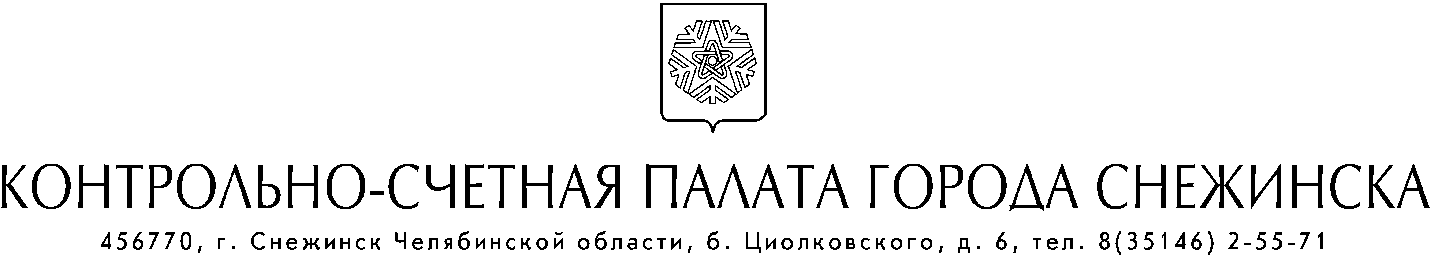 РАСПОРЯЖЕНИЕ__________ № ________г. СнежинскЧелябинской областиО внесении изменений в распоряжение№ 43 от 21.07.2016 «Об утверждении нормативных затрат на обеспечение функцийКонтрольно-счетной палаты города Снежинска»(с изм. от 03.10.2016 № 01-03/58, от 12.05.2017 № 01-03/20)В соответствии с частью 5 статьи 19 Федерального закона от 05.04.2013 № 44-ФЗ «О контрактной системе в сфере закупок товаров, работ, услуг для обеспечения государственных и муниципальных нужд», Постановлением Правительства Российской Федерации от 13.10.2014 № 1047 «Об общих правилах определения нормативных затрат на обеспечение функций государственных органов, органов управления государственными внебюджетными фондами и муниципальных органов, включая соответственно территориальные органы и подведомственные казенные учреждения», постановлением администрации Снежинского городского округа от 07.06.2017 № 769 «Об утверждении Требований к порядку разработки и принятия правовых актов о нормировании в сфере закупок для обеспечения нужд города Снежинска, содержанию указанных актов и обеспечению их исполнения», постановлением администрации города Снежинска от 12.07.2016  № 926 «О Правилах определения нормативных затрат на обеспечение функций органов местного самоуправления, органов управления администрации города Снежинска с правом юридического лица, в том числе подведомственных им казенных учреждений» (в ред. от ________  №  ____),РАСПОРЯЖАЮСЬ:1. Продлить до 01.07.2019 срок действия распоряжения председателя Контрольно-счетной палаты города Снежинска «Об утверждении нормативных затрат на обеспечение функций Контрольно-счетной палаты города Снежинска» от 21.07.2016 №01-03/43 (с изм. от 03.10.2016 № 01-03/58, от 12.05.2017 № 01-03/20).2. Аудитору Султановой Е.В. в течение 7 рабочих дней со дня подписания настоящего распоряжения обеспечить его размещение в Единой информационной системе в сфере закупок (http://zakupki.gov.ru).3. Контроль за исполнением настоящего распоряжения оставляю за собой.Председатель 							Ю. А. Поздняков